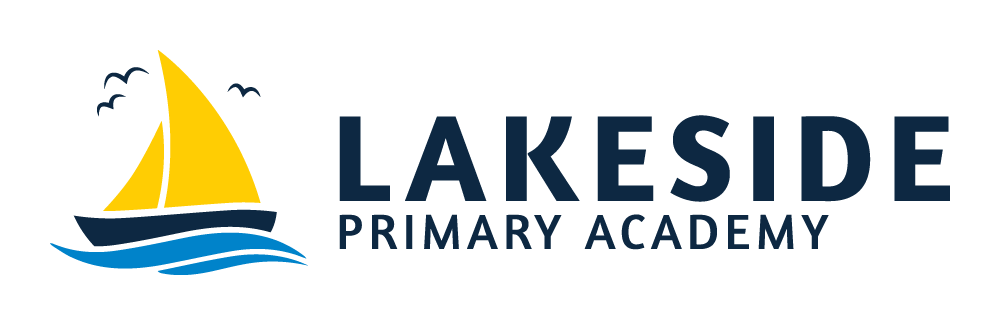 GOVERNOR ROLE DESCRIPTIONRole  of school governorTo contribute to the work of the governing body in ensuring high standards of achievement for all children and young people in the school by:-Setting the school’s vision, ethos, and strategic directionHolding the headteacher to account for the educational performance of the school and its pupilsOverseeing the financial performance of the school and making sure its money is well spentThe role of parent governorsParent governors should play a full and active part in the governing board but, parent governors, like other governors,  do not have the power to act as individuals or as a group, unless specifically authorised to do so by the governing boardParent governors are not on the governing board simply to represent the interest of parents, or to be the only link with parents because all governors must have due regard to these issuesParent governors have the same rights, responsibilities, and duties as other governorsAs part of the governing body team, a governor is expected to:1	Contribute to the strategic discussions at governing board meetings which determine:The vision and ethos of the schoolClear and ambitious strategic priorities and target for the schoolThat all children, including those with special educational needs, have access to a broad and balanced curriculumThe school’s budget, including the expenditure of the pupil premium allocationThe school’s staffing structure and key staffing policiesThe principles to be used by school leaders to set other school policies2	To hold the senior leaders to account by monitoring the school’s performance, this includes:Agreeing the outcomes from the school’s self-evaluation and ensuring they are used to inform the priorities in the school development planConsidering all relevant data and feedback provided on request by school leaders and external sources on all aspects of school performanceAsking challenging question of school leadersEnsuring senior leaders have arranged for the required audits to be carried out and receiving the results of those auditsEnsuring senior leaders have developed the required policies and procedures and the school is operating effectively according to those policiesActing as a link governor on a specific issues, making relevant enquiries of the relevant staff, and reporting to the governing body on the progress on the relevant school priorityListening to and reporting to the school’s stakeholders; pupils; parents; staff and the wider community3	When required, serve on panels of governors to:Hear the second stage of staff grievances and disciplinary mattersHear appeals about pupil exclusionsThe role of a governor is largely a thinking and questioning role, not a doing roleA governor does NOT:Write school policiesUndertake audits of any sort- whether financial or health and safety – even if the governor has the relevant profession experienceSpend much time with the pupils of the school – if you want to work directly with children, there are many other valuable voluntary roles within the schoolFundraise – the governing board should consider income streams and the potential for income generation, but not carry out fundraising tasksUndertake classroom observations to make judgements on the quality of teaching – the governing board monitors the quality of teaching in the school by requiring data from the senior staff and from external sourcesDo the job of the school staff – if there is not enough capacity within the paid staff team to carry out the necessary tasks, the governing board need to consider and rectify thisIn order to perform this role well, a governor is expected to:Get to know the school, including a planned visit to the school occasionally during school hours and gaining a good understanding of the school’s strengths and weaknessesAttend induction training and regular training and development eventsAttend meeting (full governing board meetings and committee meetings) and read all the papers before the meetingAct in the best interest of all the pupils at the schoolBehaviour in a professional manner, as set down in the governing board’s code of conduct, including acting in strict confidence